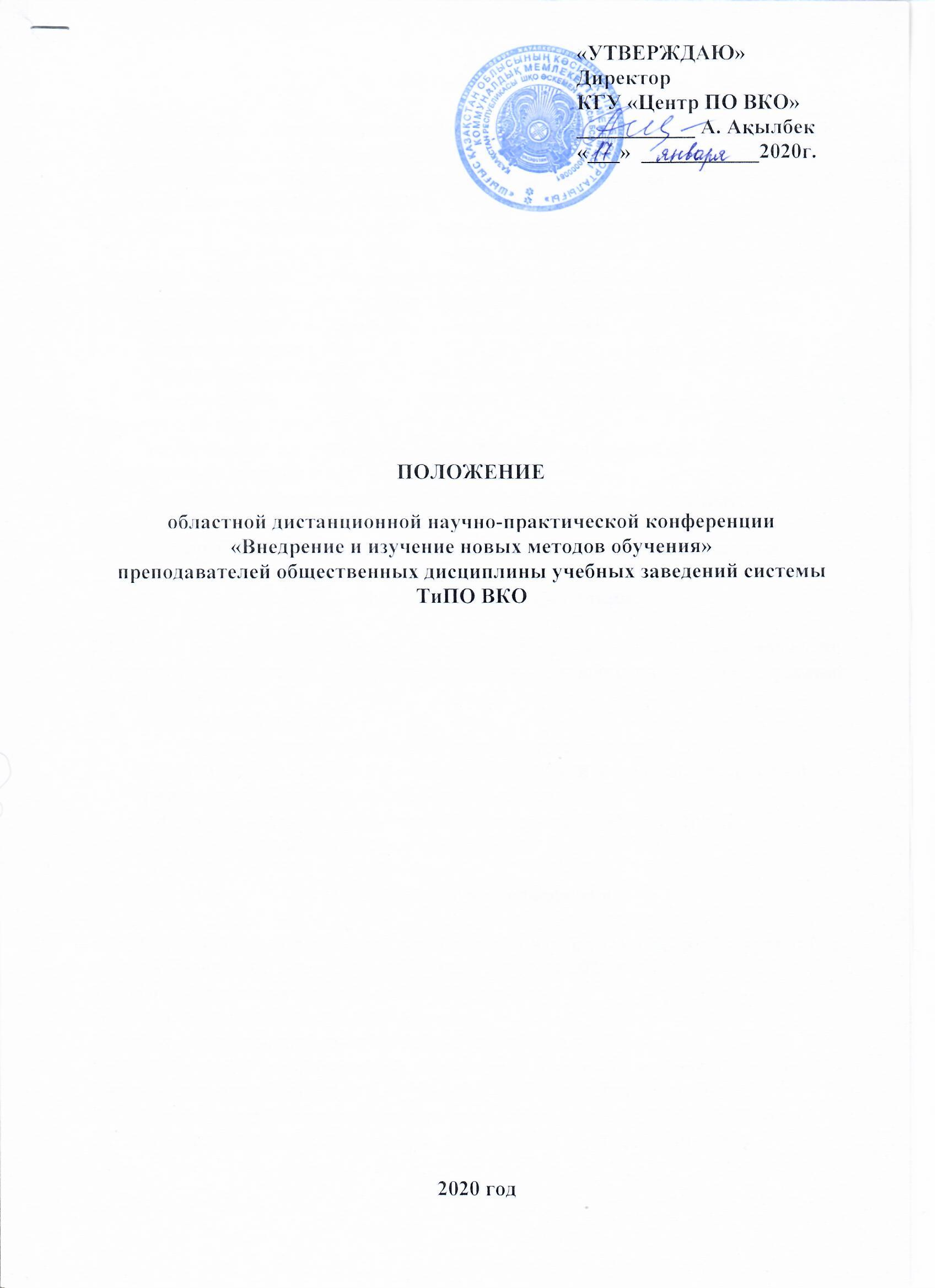 ПОЛОЖЕНИЕобластной дистанционной научно-практической конференции «Внедрение и изучение новых методов обучения»преподавателей общественных дисциплины учебных заведений системы ТиПО ВКО2020 годОбщие положения: Настоящее положение определяет цели, задачи, требования, порядок ведения областной дистанционной конференции «Внедрение и изучение новых методов обучения» среди преподавателей общественных дисциплины учебных заведений системы ТиПО ВКО (далее – Конференция). Конференция проводится дистанционно до 30 января 2020 года. В конференции принимают участие преподаватели ОМО общественных дисциплин (история, культурология, философия, обществознание, основы социологии и политологии) учебных заведений системы ТиПО ВКО. Рабочие языки конференции – казахский, русский. Тематика  секции:Педагогический поиск - залог профессионального роста;Использование активных методов в формировании у студентов критического мышления;Особенности эффективного использования региональных компонентов в общественных дисциплинах;Способы формирования общественного сознания на основе духовного возрождения;Механизмы оценки знаний студентов по общественным дисциплинам.Цели и задачи конференции2.1. Цель: оздание возможностей для демонстрации инновационных, творческих и научных способностей преподавателей, сбора, продвижения и распространения лучших практик.Задачи конференции:углубление знаний и расширение кругозора по изучаемой проблеме;развитие навыков работы с учебной, справочной и научной литературой;развитие стремлений к новаторству в знании;поддержка научных и творческих способностей преподавателей;совершенствование культуры отношений.Участие в конференции3.1. Для участия в конференции необходимо направить материалы в оргкомитет (электронная почта. Nur_020@mail.ru) до 30 января 2020 года.3.2. Папка материалов должна включать 2 файла: а)заявка, оформленная строго по образцу;б) статья, оформленная в соответствии с требованиями.3.3.  Для участия в конференции необходимо направить в оргкомитет заявку в соответствии с требованиями до 29 января  2020 года (Приложение № 1).3.5. Материалы принимаются в электронном виде с пометкой: «Конференция».3.6. Материалы, не соответствующие требованиям, не рассматриваются.IV.  Требования к содержанию и оформлению материалов, представляемых на конференцию:4.1. Актуальность темы, научность, системность, структурность и полнота раскрытия вопроса; аргументированность выводов, их соответствие полученным результатам; исследовательский характер работы, анализ и обобщение конкретных фактов, показателей работы, подтверждающих эффективность данного опыта.4.2. Требования к оформлению материалов, представленных для публикации в сборнике:Материалы представляются в электронном виде: текстовый редактор MS WORD; текст объемом полных 4-7 страниц формата А4, основной шрифт – Times New Roman; кегль – 14, межстрочный интервал – одинарный; стиль – обычный; выравнивание по ширине текста; абзацный отступ – 1,0 см; все поля – 2 см. Страницы не нумеруются.Сверху по центру – название доклада прописными буквами без переноса, полужирным шрифтом; далее через строку, по центру – инициалы и фамилия автора (-ов), через строку организация, город, е-mail автора (-ов), инициалы и фамилия, должность, ученая степень, ученое звание научного руководителя, далее через строку – текст статьи. Сноски на литературу даются в квадратных скобках. Цифра должна отражать порядковый номер в списке изученной литературы (например: [1], [2], [3]). Через точку с запятой в квадратных скобках указывается номер страницы в случае цитирования автора (например: [22; 132]). Наличие списка литературы обязательно. Переносы не ставятся (Приложение № 2).Объем рисунков не должен превышать 1/4 объема статьи. Рисунки, иллюстрации, фотографии представляются встроенными в файл с расширением TIFF или JPG. На каждый рисунок должна быть ссылка в тексте, нумерация у рисунков – сквозная, подписи к рисункам должны содержать достаточно полную информацию.Материалы должны быть тщательно отредактированы с соблюдением всех требований. Порядок проведения конференцииПрием материалов участников конференции до 30 января 2020 годаПосле окончания приема докладов конференции проводится заседание жюри, на котором выносится решения об определении лучших докладов.Заседание жюри и подведение итогов конференции состоится 31 января 2020 года. Каждому участнику выдается сертификат, авторы лучших работ по решению жюри будут награждены грамотой от  КГУ «Центр ПО ВКО».                  Сборник материалов конференции в электронном виде формате PDF будет размещен на сайте КГУ «Центр ПО ВКО» для распространения опыта в областном уровне.Организатор: КГУ «Центр профессионального образования ВКО»,                             ОМО преподавателей общественных дисциплин учебных заведений системы ТиПО ВКО. Контактные телефоны:  Сагимбеков Нуржан Ашимович Сот. 87751761641, 87088895079, e-mail: Nur_020@mail.ru Приложение №1Заявка на участие в областной дистанционной научно-практической конференции «Внедрение и изучение новых методов обучения»Приложение 2Образец оформления статьиТЕХНОЛОГИИ СОВРЕМЕННОГО ОБРАЗОВАНИЯ В ОБРАЗОВАТЕЛЬНОМ ПРОЦЕССЕМұқанов Т.К. КГПП "Педагогический колледж имени М.О. Ауэзова", г. СемейТекст статьи. Текст статьи. Текст статьи [1]. … Текст статьи. Текст статьи. Текст статьи. Текст статьи. Текст статьи [2]. … Текст статьи [3]. Текст статьи.Список литературы1. Закон Республики Казахстан "Об образовании" // Алматы, 2010г., Стр. 62. Государственная программа развития образования в Республике Казахстан на 2011-2020 годы // Астана, 07.12.2010., Стр. 283. Кабдыкаиров К. Диагностика инновационных технологий // Алматы, 2004г., стр. 6ФамилияИмяОтчествоНаименование учебного заведенияКонтактный телефонE-mail (обязательно)Тема докладаСекция